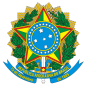 MINISTÉRIO PÚBLICO DA UNIÃOESCOLA SUPERIOR DO MINISTÉRIO PÚBLICO DA UNIÃO DIRETORIA GERALPORTARIA Nº 047, DE 24 DE MARÇO DE 2023.Dispensa servidora do exercício da função comissionada de Assistente Nível II.O	DIRETOR-GERAL	DA	ESCOLA	SUPERIOR	DO	MINISTÉRIOPÚBLICO DA UNIÃO, no uso das atribuições que lhe foram conferidas pelo artigo 7º, inciso XXX, do Estatuto da ESMPU, aprovado pela Portaria PGR/MPU nº 95, de 20 de maio de 2020, resolve:Art. 1º Dispensar, a partir de 22 de março de 2023, a servidora MÁRCIA MARIA DA SILVA DUTRA, ocupante do cargo de Técnico do MPU/Administração, do exercício da função comissionada de Assistente Nível II, FC-2, da Escola Superior do Ministério Público da União.Art. 2º Esta Portaria entra em vigor na data da sua publicação.ALCIDES MARTINSDiretor-Geral da ESMPUDocumento assinado eletronicamente por Alcides Martins, Diretor-Geral, em 24/03/2023, às 18:40 (horário de Brasília), conforme a Portaria ESMPU nº 21, de 3 de março de 2017.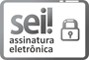 A autenticidade do documento pode ser conferida no site https://sei.escola.mpu.mp.br/sei/autenticidade informando o código verificador 0401362 e o código CRC C89FDEF3.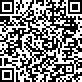 